Al-Rasheed University College                                           Second yearMedical Lab Technology                                                   Medical Analysis  Aisst.Lec:  Hawraa dawood                                   Microbiology (Practical)                                                                                   THE GRAM POSITIVE COCCI            \4\2022StreptococciPATHOGENIC SPECIES: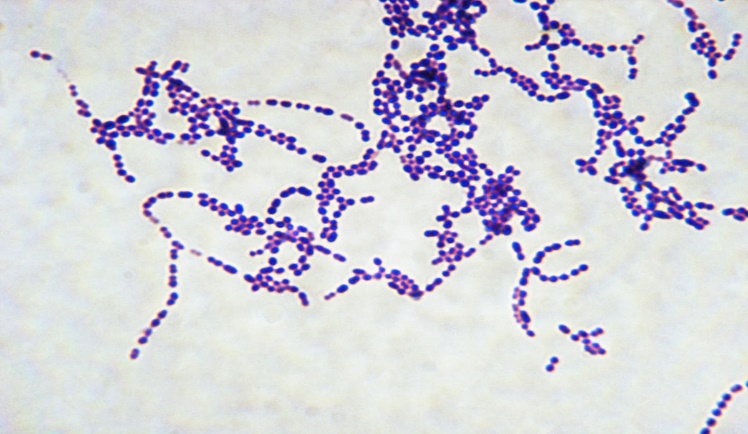 1. Streptococcus pyogenes2. Streptococcus agalactia 3. Streptococcus faecalis4. Streptococcus pneumonia5. The viridans group (Streptococcus viridans)General Characteristics of streptococci1. Gram positive cocci arranged in long chains2. Includes 100 species (Normal flora & pathogens)3. Colonies are gray to white in color4. Catalase test Negative4. Streptococci could be classified based on their hemolytic activity into:    A. Alpha hemolytic: Greenish zone around colonies due to degradation of hemoglobin, e.g., S. pneumonia and Viridians streptococci.    B. Beta hemolytic: Complete hemolysis around the colonies. e.g., S. pyogenes and S. agalactiae.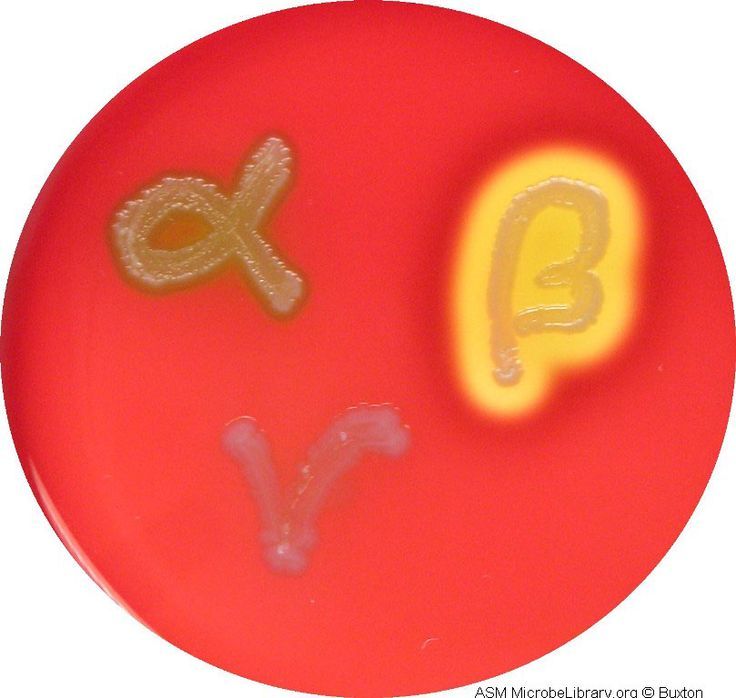    C. Gamma hemolytic (Non hemolytic): e.g., S. faecalis (Enterococcus faecalis)5. Lancefield grouping (on the basis of C-carbohydrate antigen in cell wall ofStreptococci)Group A = S. pyogenes, Group B = S. agalactiae,  Group D = EnterococciThe difference between Streptococcus and Staphylococcus:Diseases:1. Erysipelas (red skin)                   7. Streptococcal sore throat2. Otitis media                                 8. Osteomyelitis3. Septicemia                                   9. Endocarditis4. Wound infection                          10. Meningitis5. Sepsis (Scarlet fever)                   11. Bronchitis6. Sinusitis                                       12. Rheumatic feverStreptococcus pyogenes Group a beta-hemolytic StreptococciDiagnostic Procedures:Gram stain: Gram positive cocci in long chain and single cell Culture of specimen: Beta-hemolytic colony on Blood agar plates  Biochemical and Other tests:Catalase test (negative)Bacitracin sensitivity test: Streak colony on blood agar plate over its surface and Place bacitracin disk in the center of the streaked area, Incubate overnightRESULT: An inhibition zone of 5mm or greater is considered sensitive. ASOT: Anti-Streptolysin O Titer:  The test is done by performing a serum serial dilutions and reacting these dilutions with the specific antigen suspension and determining the lowest concentration or the highest dilution (Titer) that produces a positive results.  Streptococcus agalactia: Group B, beta-hemolytic streptococciDIAGNOSTIC PROCEDURES:Gram stain: Gram positive cocci in long chainCulture of specimen: On blood agar produces larger colonies and more translucent to opaque colonies surrounded by a zone of Beta-hemolysis. Biochemical and Other tests:Catalase negative.Bacitracin resistant: 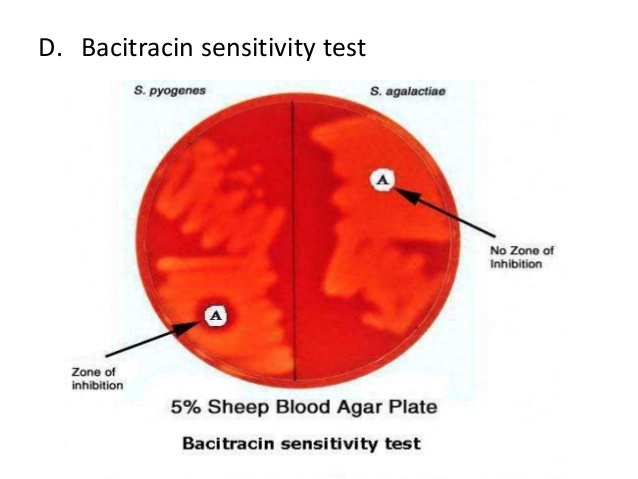 CAMP test: This test is done by making a single streak of Streptococcus (to be identified) on sheep blood agar perpendicular to a strain of Staphylococcus aureus. The two streak lines must not touch one another. The plate is incubated for 24 hours. The positive result is expressed by a zone of increased lysis assuming the shape of an arrow-head at the junction of the two streak lines.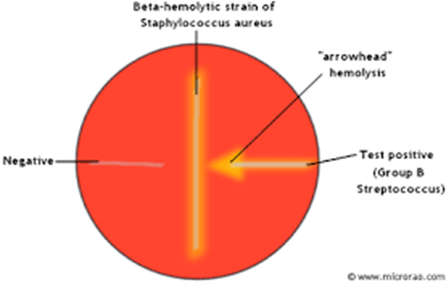 GROUP D STREPTOCOCCINon-haemolytic or alpha-haemolytic colonies Two types:1. Enterococci (E. faecalis). Normal flora of colon. Can grow in presence of 7.5% NaCl and bile saltsDiseases° Opportunistic UTI° Wound infections2. Non-Enterococci (S. bovis). Can grow in presence of bile salts (not NaCl). May cause endocarditis ComparisonStaphylococcus speciesStreptococcus speciesGram stainappear spherical (cocci), and form in grape-like clusters 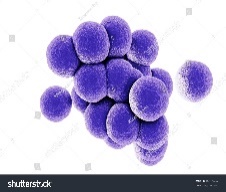 That live in pairs or chains of varying length 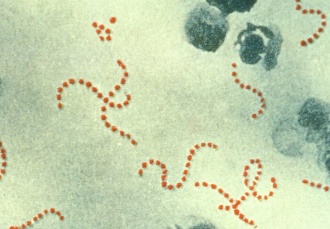 Catalase testPositive resultNegative resultGrowthCan grow in any types of media: in low or much nuterints,simple&EnrichedFastidious Microorganism: cannot be easily cultivated in media. Enriched media Ex: Blood, serum